H O T Ă R Â R E A  Nr. 10730 septembrie 2015    privind  aprobarea   scutirii de la plata  majorărilor  de întârziere   şi penalităţilor  aferente impozitelor  şi taxelor locale, redevenţelor, chiriilor şi altor obligaţii datorate bugetului local de către persoanele juridice fără scop lucrativ care au calitatea de contribuabili ai bugetului  local al Municipiului Dej	Consiliul Local al Municipiului Dej, întrunit în şedinţa de lucru ordinară din data de 30 octombrie 2015;Având în vedere proiectul de hotărâre, prezentat din iniţiativa primarului Municipiului Dej, întocmit în baza Raportului Nr. 16.867 din data de 1 septembrie 2015,al Serviciului de Impozite şi taxe locale privind aprobarea scutirii de la plata majorărilor de întârziere şi penalităţilor aferente impozitelor şi taxelor locale, redevenţelor, chiriilor şi altor obligaţii  datorate bugetului  local de către persoanele juridice fără scop lucrativ care au calitatea de contribuabili ai bugetului local al Municipiului Dej, proiect avizat favorabil în ședința de lucru a comisiei economice din data de 30 octombrie 2015;Reţinând prevederile ’art. 125’, alin. (1) și (2), lit. d) din Ordonanța Guvernului Nr. 92/2003 privind Codul de procedură fiscală, republicată şi modificată, ale Hotărârii Guvernului Nr. 1.050/2004,  privind  aprobarea Normelor metodologice de aplicare a Ordonanței Guvernului Nr. 92/2003 privind Codul de procedura fiscală şi ale Legii Nr. 52/2003 privind transparența decizională în administraţia publică;Potrivit dispoziţiunilor ’art. 36’, ’39’ şi ’45’, alin. (2) din Legea Nr. 215/200 a administraţiei publice locale, republicată cu modificările şi completările ulterioare,                                                                        H O T Ă R Ă Ş T E:Art. 1. Aprobă procedura de  acordare a  scutirii de la plata majorărilor de întârziere şi penalităţilor aferente impozitelor şi taxelor  locale, redevenţelor, chiriilor  şi  altor obligaţii datorate bugetului local de către persoanele juridice fără scop lucrativ care au calitatea de contribuabili ai bugetului local al Municipiului  Dej, în conformitate cu Anexa care face parte integranta din prezenta hotărâre.Art. 2. Prezenta procedura se aplică începând cu data de 1noiembrie 2015.Art. 3. Cu îndeplinire a prevederilor prezentei hotărâri se încredinţează Direcţia Economică din cadrul Primăriei Municipiului Dej.Preşedinte de şedinţă,Mureșan Traian         Nr. consilieri în funcţie -  19						Nr. consilieri prezenţi   - 19  Nr. voturi pentru	  -  19  	Nr. voturi împotrivă	  -	Abţineri		  -	 		          Contrasemnează								   SECRETAR,                                                                                                Jr. Pop Cristina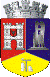 ROMÂNIAJUDEŢUL CLUJCONSILIUL LOCAL AL MUNICIPIULUI DEJStr. 1 Mai nr. 2, Tel.: 0264/211790*, Fax 0264/223260, E-mail: primaria@dej.ro